STRUTTURA DIDATTICA SPECIALE DI LINGUE E LETTERATURE STRANIERE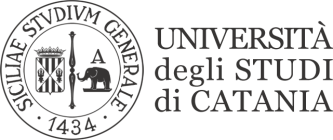                                                               RAGUSALINGUAGGI SETTORIALI E TRADUZIONE FRANCESE IIIAntonio GURRIERISECONDA SESSIONEProva scritta del 04 settembre 2018Sabato 08 settembre 201809100021420Y6200032318Y6200021418*Y6200028122Y62000380INSUFY62000094INSUF